Antrag auf Förderung eines Studienaufenthaltes im Ausland 
im Rahmen des DAAD PROMOS-Programms 2024Application for funding of a study stay abroad
within the framework of the DAAD PROMOS Programme 2024Gutachterliche Stellungnahme / Expert ReportGutachten können erstellt werden von Hochschullehrer*innen (Professor*innen) und promovierten wissenschaftlichen Mitarbeiter*innen der Leuphana Universität Lüneburg aus dem jeweiligen Studienfach. Gutachten von Gastwissenschaftler*innen können nicht akzeptiert werden.Expert reports can be prepared by Leuphana university teachers (professors) and Leuphana doctoral research assistants from the respective field of study. Expert reports from visiting scholars cannot be accepted.Beachtung finden sollten bei Studierenden die HZB und Studienleistungen, bei Graduierten der erste Studienabschluss und Prüfungsleistungen im aktuellen StudiumFor undergraduates, the University entrance qualification and academic achievements should be taken into account; for graduates, the first degree and examination achievements in the current degree programme should be taken into account.Fachliche Qualität
Beachtung finden sollten Begründung des Studienvorhabens, u.a. sinnvolle Einbindung in das Studium, fachlicher Nutzen, ggf. bei fortgeschrittenen Studierenden wissenschaftliche QualitätAcademic quality
Consideration should be given to the justification of the study project, including meaningful integration into the study programme, academic benefit, and, if applicable, academic quality for advanced students.Vorbereitung und Durchführbarkeit
Begründung für die Wahl der Gasthochschule, Studienangebot der Gasthochschule, Stand der fachlichen und sprachlichen Vorbereitung, Angemessenheit des gewählten ZeitpunktsPreparation and feasibility
Reasons for the choice of host university, range of programmes offered by the host university, level of subject-related and language preparation, appropriateness of the chosen dateBitte das Gutachten bis zum 12.01.2024 bzw. 24.05.2024 direkt als pdf per E-Mail an das International Office (sandra.schnell@leuphana.de) senden. Please send your expert report as a pdf file directly to the International Office (sandra.schnell@leuphana.de) by 12.01.2024 or 24.05.2024.Die Ausschreibung des PROMOS-Stipendiums finden Sie unter: 
You can find the call for applications for the PROMOS scholarship at:
www.leuphana.de/services/io/studium-und-praktikum-im-ausland/finanzierung/aktuelle-stipendien.htmlOnly the German version of this information is legally binding. The English version is provided solely for information purposes.Gutachter*in (Vorname und Name)Expert Referee (first name and surname)Bewerber*in (Vorname und Name)Applicant (first name and surname)Fachliche Qualifikation des/der Bewerber*in  Academic qualification of the applicantQualität des Studienvorhabens im Ausland  Quality of the study project abroadZusammenfassung / SummaryZusammenfassung / SummaryZusammenfassung / SummaryZusammenfassung / SummaryIch bewerte das Studienvorhaben insgesamt als
Overall, I rate the study project asausgezeichnetexcellentIch bewerte das Studienvorhaben insgesamt als
Overall, I rate the study project asgutgoodIch bewerte das Studienvorhaben insgesamt als
Overall, I rate the study project asbefriedigendsatisfactoryIch bewerte das Studienvorhaben insgesamt als
Overall, I rate the study project asausreichendsufficientIch bewerte das Studienvorhaben insgesamt als
Overall, I rate the study project asungenügendinsufficient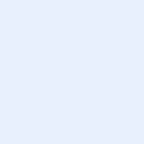 Ort und Datum / Place and dateUnterschrift / Signature 